Задание 1.Какие крупные литосферные плиты обозначены на карте цифрами?Обозначьте цифрами остальные литосферные плиты и подпишите.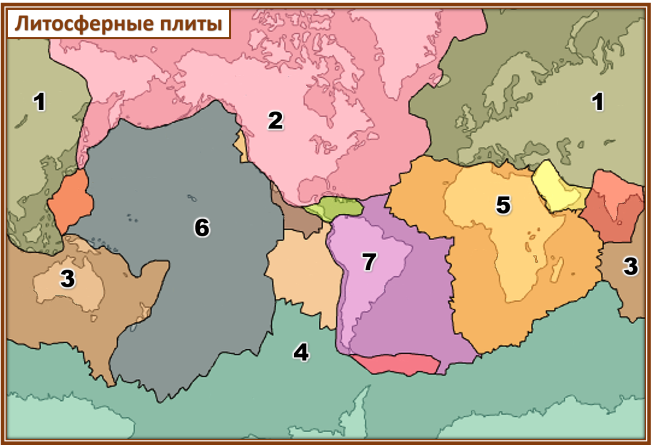 2. Найдите самые большие плиты. Определите какой материк расположен на каждой плите. Заполните таблицу.Задание 2Определите формы рельефа и проставьте цифры, обозначенные на рисунке против названия соответствующей формы рельефа.Рисунок 1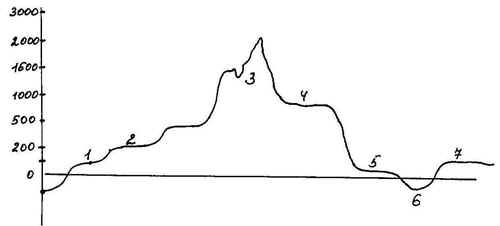 1							52							63							74							8Рисунок 2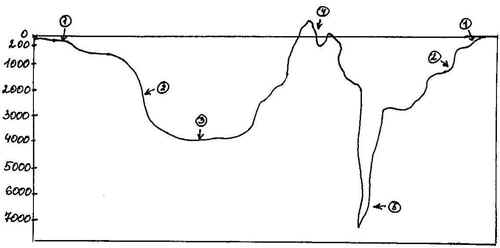 1							52							63							74							8Задание 3Самые крупные, планетарные морфоструктуры (материки и впадины океанов, переходные зоны между ними, горные системы) расчленяются морфоструктуры меньшей размерности (хребты, возвышенности, плоскогорья, равнины, низменности, впадины и др.), отражающие особенности их геологического развития. Определите эти формы рельефа и проставьте цифры, обозначенные на рисунке против названия соответствующей формы рельефа.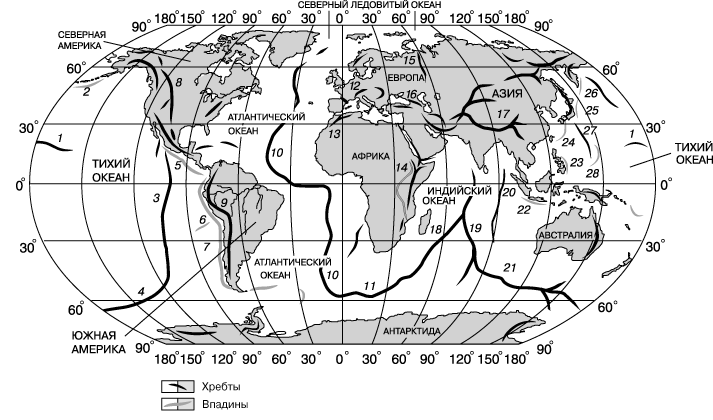 Задание 4Выберите верные утверждения.1) По происхождению выделяют магматические, осадочные и метаморфические горные породы2) Примером изверженной магматической горной породы может служить базальт3) Осадочные горные породы могут образовываться при выпадении в осадок различных веществ, которые были растворены в воде4) Магматические горные породы возникают из метаморфических при воздействии на них высоких температур и давления5) Уголь, нефть, известняк, мел – все эти горные породы являются осадочными органическими.Задание 5Дополните предложения:Горы Анды расположены на материкеПреобладающие высоты…метров.Наивысшая точка – гора… .Она имеет высоту…метров.№Название плитыГеографический объект1234567